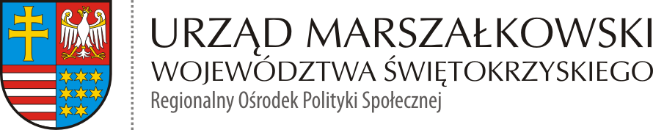 ROPS-I.272.7.2021		Kielce, 05 lipca 2021SZCZEGÓŁOWY OPIS PRZEDMIOTU ZAMÓWIENIAPrzedmiotem zamówienia jest kompleksowa organizacja spotkania integracyjnego  dla zawodowych rodzin zastępczych polegająca na zapewnieniu cateringu dla uczestników spotkania oraz przygotowaniu i realizacji programu animacyjnego.Termin i miejsce realizacji zamówienia:Termin: wrzesień 2021 r. Spotkanie odbędzie się w przedziale godzin od 11.00 do 14.00. Ostateczny harmonogram i termin spotkania zostanie ustalony z wybranym Wykonawcą.Miejsce: w obrębie max. 25 kilometrów od głównej siedziby Urzędu Marszałkowskiego      Województwa Świętokrzyskiego w Kielcach, tj. al. IX Wieków Kielc 3, 25 – 516 Kielce.Liczba uczestników: 150 osób (50 opiekunów + 100 dzieci).Obowiązki Wykonawcy:Zapewnienie miejsca o charakterze turystyczno-edukacyjnym na terenie województwa świętokrzyskiego w odległości do 25 km od Kielc dostosowanego do potrzeb osób 
z niepełnosprawnościami. Obiekt, w którym będzie się odbywać spotkanie powinien posiadać miejsce lub scenę na wolnym powietrzu wraz z nagłośnieniem / sprzętem / infrastrukturą (na czas 4 godz.) umożliwiającym przeprowadzenie animacji / występów artystycznych. Obiekt powinien być w otoczeniu terenu zielonego, lokalizacja na terenie zamkniętym. W przypadku niesprzyjającej pogody zapewnienie sali konferencyjnej dla ok.150 osób wraz z nagłośnieniem. Organizacja występów artystycznych/animacji Przygotowanie przez Wykonawcę programu wraz z harmonogramem pikniku.Zapewnienie minimum 10 atrakcji / zabaw w tym: urządzeń dmuchanych, zajęć plastyczno – artystycznych z wykorzystaniem co najmniej dwóch technik, malowanie twarzy, minimum jeden konkurs dla 20 osób (z drobnymi upominkami, które zapewni Wykonawca), warsztaty z pierwszej pomocy przedmedycznej.Zapewnienie odpowiedniej liczby animatorów odpowiedzialnych za przebieg zabaw.Zaproponowane atrakcje powinny gwarantować możliwość skorzystania z nich jak największej liczbie uczestników, powinny uwzględniać dwie grupy wiekowe dzieci: 
3 - 10 lat oraz 11 - 18 lat.Zaproponowane przez Wykonawcę atrakcje muszą posiadać certyfikaty 
i wymagane atesty normowane odpowiednimi przepisami prawa.Zapewnienie cateringu i serwisu kawowego – w formie bufetuW ramach serwisu Wykonawca zapewni nieprzerwanie: kawę, herbatę (min. 2 rodzaje: czarna i owocowa), gorącą wodę w warnikach lub termosach, świeżo pokrojoną cytrynę (podawaną na talerzykach) 1 plaster/1 osoba, cukier,mleko UHT 3.2%,wodę mineralną (gazowaną i niegazowaną) 250 ml/osoba – każdego rodzaju,napój w butelce niegazowany (np. sok pomarańczowy / jabłkowy) 200 ml/osoba.W ramach cateringu Wykonawca zapewni poczęstunek (obiad) – grill:kiełbasa wiejska 100 g/osoba, pieczone ziemniaki (uwzględnienie posiłku w  wersji wegetariańskiej),ketchup, musztarda,pieczywo ciemne, białe 50 g/osoba w stosunku 1:1.Dodatkowo:wata cukrowa - wyprodukowana z naturalnego cukru, podawana na drewnianych patyczkach,popcorn (ziarna kukurydzy, sól) - porcje wydawane w papierowych torebkach.Współpraca z Zamawiającym Od Wykonawcy oczekuje się sprawnej i terminowej realizacji zamówienia oraz współpracy 
z Zamawiającym, w tym: wyznaczenia osoby do kontaktów roboczych, konsultowania realizowanej usługi,pozostawania w stałym kontakcie z Zamawiającym (spotkania odpowiednio do potrzeb, kontakt telefoniczny i e-mail). Kryteria oceny ofertyCena oferty (C) – 70% 1 %=1 pkt Kryterium oznacza wartość brutto wykonania przedmiotowego Zamówienia. Liczba punktów dla każdej ocenianej oferty zostanie wyliczona wg poniższego wzoru, gdzie zaokrąglenia dokonane zostaną z dokładnością do dwóch miejsc po przecinku (max 70 pkt): 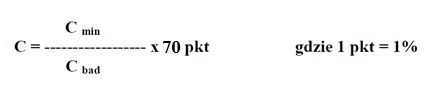 gdzie: C - ilość punktów badanej oferty w kryterium cenaC min - cena oferty (brutto) najniższa spośród wszystkich ofert C bad - cena oferty (brutto) badanej oferty 2. Aspekt społeczny  (A) – 20% 1%=1 pktWykonawca, który zobowiązuje się przy realizacji przedmiotu umowy zatrudnić lub zatrudnia osobę z niepełnosprawnością, co oznacza osobę spełniającą przesłanki statusu niepełnosprawności określone ustawą z dnia 27 sierpnia 1997 r. o rehabilitacji zawodowej 
i społecznej oraz zatrudnieniu osób niepełnosprawnych (Dz.U.2021.573 t.j. z dnia 29 marca 2021) otrzyma w niniejszym kryterium 20 punktów.  Zatrudnienie musi obejmować czas realizacji umowy.3. Atrakcyjność obiektu  (O) – 10% 1%=1 pktZa zapewnienie obiektu atrakcyjnego pod względem wartości historycznych, naukowych, kulturowych, ubiegającym się o udzielenie przedmiotowego zamówienia przyznane zostanie dodatkowe 10 punktów.4. Wynik punktowy : WP = C + A + O, gdzie: WP - wynik punktowy; C - liczba punktów w kryterium cena, wyliczona według wzoru z pkt. 1, A - liczba punktów w kryterium „Aspekt społeczny”,  O - liczba punktów w kryterium „Atrakcyjność obiektu”.Informacje dodatkoweW celu zwiększenia bezpieczeństwa i ochrony zdrowia uczestników spotkania integracyjnego, pracowników oraz zminimalizowania ryzyka zakażenia Covid-19 Wykonawca ma bezwzględny obowiązek przestrzegania obostrzeń - Wytycznych opracowanych przez Ministerstwo Rozwoju w porozumieniu z Głównym Inspektorem Sanitarnym dla organizatorów spotkań, szkoleń, konferencji i kongresów w trakcie epidemii SARS-CoV-2 zgodnie z Rozporządzeniem Rady Ministrów z dnia 19 marca 2021 r. poz. 512 w sprawie ustanowienia określonych ograniczeń, nakazów i zakazów w związku z wystąpieniem stanu epidemii lub innym obowiązującym dokumentem regulującym powyższe kwestie w stanach nagłych/wyjątkowych.